              JADŁOSPIS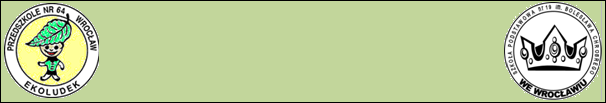   TYGODNIOWY    Sporządził:                                                                                                            Zatwierdził:                                                          Starszy intendent                                                                                                   Dyrektor ZSP-7  PRZEDSZKOLE nr 64 „Ekoludek”  i   SZKOŁA PODSTAWOWA nr 19PRZEDSZKOLE nr 64 „Ekoludek”  i   SZKOŁA PODSTAWOWA nr 19PRZEDSZKOLE nr 64 „Ekoludek”  i   SZKOŁA PODSTAWOWA nr 19PRZEDSZKOLE nr 64 „Ekoludek”  i   SZKOŁA PODSTAWOWA nr 19DZIEŃŚNIADANIEZUPA + DESERDRUGIE DANIEPON17.12Płatki jęczmienne na mleku chleb  sojowy , masło ekstra                                                                               omlet ze szczypiorkiem ( masło , jajko )papryka czerwona do chrupania Herbata  owoce lasu z cytryną Rosół z lanymi kluseczkami                         ( seler , jajko , gluten )Krem z kaszy manny                                            i bananów ( gluten , mleko ) z musem owocowymWoda mineralna do picia Pieczeń z karczku w sosie własnym                 ( śmietana , gluten )Ziemniaki z masłem i koperkiemKolorowe warzywa na parze Kompot owocowy                                                sok 100% 0,2l WT18.12SZWEDZKI  STÓŁPieczywo mieszane , masło ekstra Filet z indyka gotowany , pasta z tuńczyka (ryba),kabanosy wieprzowe pomidor , ogórek zielony , kiełki Kakao naturalne na mleku Zupa jarzynowa z ziemniakami  ( seler , masło , śmietana )                                  Jogurt naturalny z                                                         otrębami orkiszowymi ( gluten )  żurawiną i brzoskwiniami Chlebek ryżowy Gulasz węgierski z ogórkiem kiszonym i papryką czerwoną (śmietana,gluten)Kasza gryczana na sypkoSałatka z buraków czerwonych i jabłek z oliwą z oliwek Kompot owocowy , owoc Baton owocowo-zbożowy (gluten)ŚR19.12Płatki kukurydziane na mleku Chleb słonecznikowy , masło ekstra Ser biały krojony z rzodkiewką     ogórek zielonyHerbata  rumiankowo-owocowaKrupnik z trzech kasz                                 (seler, gluten)Chałka ( gluten ) z masłem ekstra i powidłami śliwkowymi  Kisiel porzeczkowy z jabłkami – wyrób własny Filet z kurczaka panierowany                                ( jajko , gluten )Ziemniaki z mlekiem i koperkiem Sałata lodowa z jogurtem greckim Kompot owocowy owocCZW20.12Płatki ryżowe na mleku                                    chleb wieloziarnisty , masło ekstra schab pieczony – wyrób własnysałata zielona , pomidor Herbata wieloowocowa z cytryną Zupa fasolowa z ziemniakami ( seler )Marchew z jabłkiem , ananasem i rodzynkami Pieczywo chrupkie Woda mineralna do picia  Makaron pszenny ( gluten )  biały i razowy z białym serem Polewa truskawkowa Herbata miętowa słodzona miodemOwocMieszanka studencka ( orzechy ) PT21.12Chleb  orkiszowy , bułka weka , masło ekstraser żółty kiełbasa krakowska sucha drobiowa papryka czerwona , ogórek kiszonyKawa zbożowa (gluten) z mlekiemKrem z dyni z groszkiem ptysiowym ( seler , masło , śmietana ,gluten )Ciasto jogurtowe z owocami                          ( gluten , jajko , masło , jogurt ) – wyrób własny  , owocWoda mineralna do picia Kotlet mielony z morszczuka                                  ( ryba , jajko , gluten )Ziemniaki z jogurtem i koperkiemSurówka z ogórka kiszonego , marchwi , jabłka i cebuli z olejem Kompot owocowy , Sok 100% 0,2lPogrubioną czcionką oznaczono alergeny występujące w posiłkach, zgodnie z rozporządzeniem 1169/2011W kuchni używane są przyprawy naturalne, które mogą zawierać gluten, seler, gorczycę, soję, mleko, jaja i sezam.